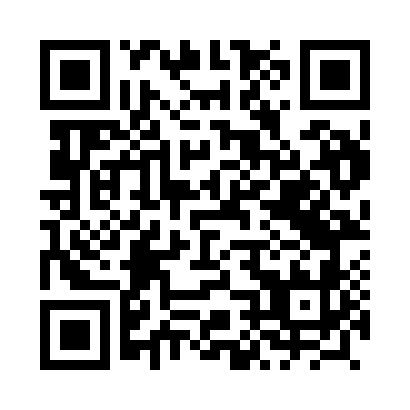 Prayer times for Hola, PolandWed 1 May 2024 - Fri 31 May 2024High Latitude Method: Angle Based RulePrayer Calculation Method: Muslim World LeagueAsar Calculation Method: HanafiPrayer times provided by https://www.salahtimes.comDateDayFajrSunriseDhuhrAsrMaghribIsha1Wed2:284:5812:245:327:5110:102Thu2:254:5612:245:337:5310:133Fri2:214:5512:245:347:5410:164Sat2:174:5312:245:357:5610:205Sun2:144:5112:245:357:5810:236Mon2:104:4912:245:367:5910:267Tue2:104:4712:245:378:0110:308Wed2:094:4612:245:388:0210:319Thu2:084:4412:245:398:0410:3110Fri2:074:4212:245:408:0610:3211Sat2:074:4112:245:418:0710:3312Sun2:064:3912:245:428:0910:3313Mon2:054:3812:245:438:1010:3414Tue2:054:3612:245:448:1210:3515Wed2:044:3512:245:458:1310:3516Thu2:044:3312:245:468:1510:3617Fri2:034:3212:245:478:1610:3718Sat2:034:3012:245:478:1810:3719Sun2:024:2912:245:488:1910:3820Mon2:024:2812:245:498:2110:3921Tue2:014:2612:245:508:2210:3922Wed2:014:2512:245:518:2310:4023Thu2:004:2412:245:518:2510:4024Fri2:004:2312:245:528:2610:4125Sat1:594:2212:245:538:2710:4226Sun1:594:2112:245:548:2910:4227Mon1:594:2012:245:558:3010:4328Tue1:584:1912:255:558:3110:4429Wed1:584:1812:255:568:3210:4430Thu1:584:1712:255:578:3310:4531Fri1:584:1612:255:578:3410:45